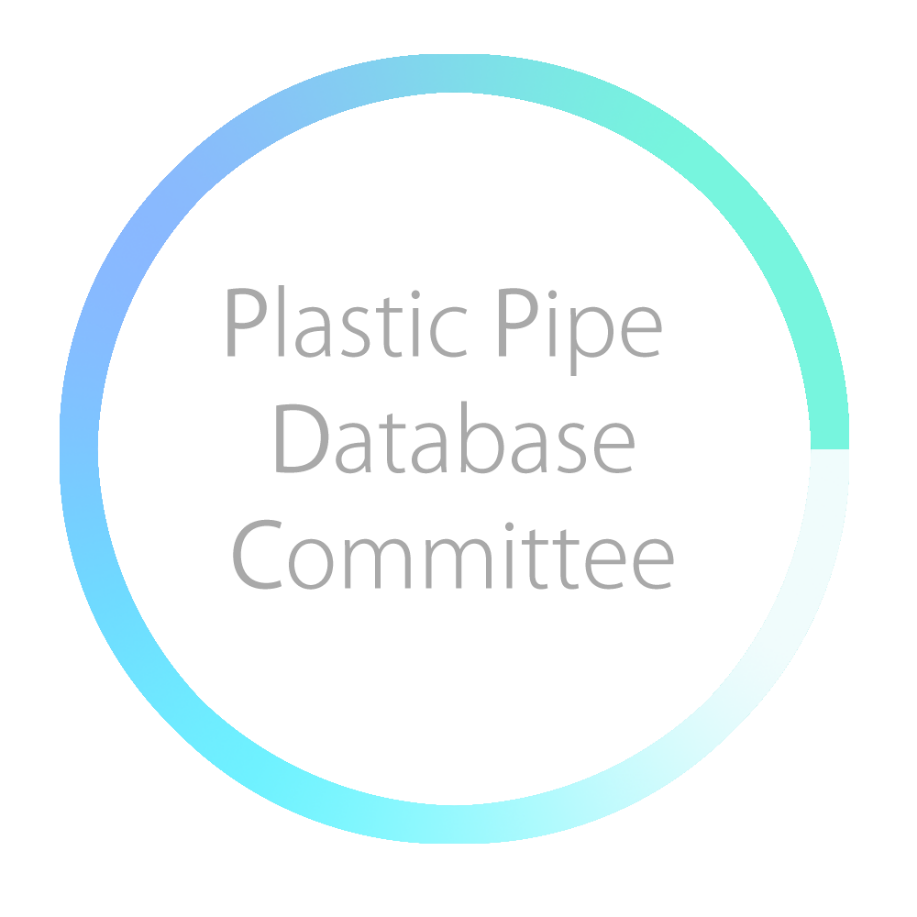 Definitions and Clarification of Information Collected on Report FormCopyright ©Plastic Pipe Data Collection Committee 2016All Rights ReservedAdministered byAmerican Gas Association400 North Capitol Street, N.W., 4th FloorWashington, DC 20001U.S.A.NOTICE AND COPYRIGHTThe Plastic Pipe Database Committee (PPDC), composed of representatives of the American Gas Association (AGA), American Public Gas Association (APGA), Plastics Pipe Institute (PPI), National Association of Regulatory Utility Commissioners (NARUC), National Association of Pipeline Safety Representatives (NAPSR), National Transportation Safety Board (NTSB) and U.S. Department of Transportation’s (DOT) Pipeline and Hazardous Materials Safety Administration (PHMSA), coordinates the creation and maintenance of a database (“PPDC Database”) to proactively monitor the performance of plastic pipe and metal and/or plastic appurtenances contained within plastic piping systems. While AGA provides administrative services to the PPDC, it does not independently test, evaluate, or verify the accuracy or soundness of any statements contained in the PPDC database or made by the PPDC.This document is based on information from the database that has not been verified or audited.  The PPDC and the AGA disclaim liability for any personal injury, property or other damages of any nature whatsoever, whether special, indirect, consequential or compensatory, directly or indirectly resulting from the publication, use of, or reliance on this document.  The PPDC and the AGA also make no representation, warranty or guarantee in connection with this document, including, the accuracy or completeness of the information therein.  Nothing contained in this document should be viewed as an endorsement or disapproval of any particular manufacturer or product.In issuing and making this document available, the PPDC and the AGA are not undertaking to render professional or other services for or on behalf of any person or entity.  Nor are the PPDC and the AGA undertaking to perform any duty owed by any person or entity to someone else.  Anyone using this document should rely on his or her own independent judgment or, as appropriate, seek the advice of a competent professional in determining the exercise of reasonable care in any given circumstances.Users of this document should consult applicable federal, state and local laws and regulations.  The PPDC and the AGA do not, by the publication of this document, intend to urge action that is not in compliance with applicable laws, and this document may not be construed as doing so.Information concerning safety and health risks, proper installation or use, performance or fitness or suitability for any purpose with respect to particular products or materials should be obtained from the User’s employer, the manufacturer or supplier of the raw material used.All questions, requests for revisions, or other communications relating to the PPDC, the PPDC database or this document should be sent to the PPDC c/o American Gas Association, 400 N. Capitol St., N.W., Suite 450, Washington, D.C. 20001.Copyright © Plastic Pipe Data Collection Committee 2016. All Rights Reserved.The Plastic Pipe Database Committee (PPDC) has been formed to develop and maintain a voluntary data collection process that supports the analysis of the frequency and causes of in-service plastic piping system and appurtenance failures and/or leaks. Data to be collected includes failure and/or leak of any plastic or metallic component (fitting, pipe, part, etc.) including plastic grommets, seals, o-rings and other appurtenances used in plastic gas distribution systems.Note: highlighted text and areas indicate updated information.Clarification of Data to Be Collected on the Report FormThe report form should be used to submit failures and/or leaks of plastic pipe and metal and/or plastic appurtenances contained within plastic piping systems.1) Plastic pipe or fitting identification This is the plastic material that the pipe or fitting is made from. Typical materials are Polyethylene (PE), Polyvinyl Chloride (PVC), or Polyamide (PA). A two or three letter designation may be on the print line of the pipe or fitting or be available in operator records. a) Type of Material The letter code indicating the material which the pipe, fitting or joint is made from such as PE, PVC, or PA. If type of material is unknown, indicate color (For example, tan, orange, yellow, black, black-yellow, white-blue). b) Manufacturer This is the name of the company that produced the pipe or fitting. The manufacturer name would typically be on the print line of a pipe, on a sticker attached to a fitting or product or stamped into the fitting. c) ASTM F2897 16-Character Code, Print Line or Label (if available) If available, provide ASTM F2897 16-character code.  Otherwise, provide the printed line of information, located on the outside surface of the pipe, that contains all the pertinent information which relates to the traceability of the pipe or the information printed on a label affixed to a fitting.  Note that the F2897 16-character code is case sensitive.d) SDR, DR, Schedule or wall thickness The standard dimension ratio (SDR), dimensional ratio (DR), schedule or wall thickness. The SDR or DR is the pipe OD divided by pipe wall. The schedule number of the pipe is an alternate identifier. These numbers can be found on the print line or in the case of DR and SDR, by measuring the wall thickness and dividing it into the pipes outside diameter. The wall thickness is the measurement in inches between the inside and outside wall of the plastic pipe. It may be found on the print line or measured using a caliper. e) Nominal Size This is usually found on the print line as a number of inches and a three-letter designation such as IPS (Iron Pipe Size) or, CTS (copper tubing Size). This may be marked on operator records as well.For components with multiple sizes, report the size where the failure/leak occurred.  For example, for a 2”X1/2” tapping tee, with the failure/leak on the ½” outlet, report the size as ½”.  If the failure/leak was at the tapping tee cap, the size should be reported as the size of the outlet of the tee.  If the failure/leak occurred at the joint between the fitting and the main, report the main size, 2”.2) Date of Manufacture This is the date the pipe was manufactured. This is typically found on the print line and may be coded. For assistance in reading the code, contact the Manufacturer if they are still in business.3) Method of Installation This is the method that was used to install the plastic pipe into the ground. Different methods of installation place different stresses on the plastic pipe. If the method of installation is not known factually, the investigator may record an educated guess if that guess is supported by additional written assumptions. a) Open trench This is where a trench is dug, the plastic is installed and the ditch is recovered with backfill according to accepted practices. b) Bored The plastic pipe is inserted into a bored hole produced by some type of drilling equipment according to accepted practices. This is sometimes referred to as horizontal directional drilling or guided boring. c) Plowed in The plastic pipe is inserted through a chute or guide behind a tractor or earth moving equipment with a plowing attachment and the pipe is installed as the plow moves across the ground.  The piping is fed from a stationary reel that is not part of the plowing equipment. d) Insertion The plastic pipe is installed by pushing or pulling into an existing pipe that is usually metal. e) Joint trench The plastic pipe is installed into the same trench as other utilities such as sewer, water, electricity and telephone. This is also sometimes referred to as common trench.f) Planted The plastic pipe is on a reel that is a part of the trenching equipment and is fed into the ground as the equipment moves along the ground. There is a reduced tensile stress on the pipe as opposed to plowing. g) Unknown Only use unknown when there are no records or other indications of installation method. It is important to identify the installation method where possible. h) Other Installation was done by a method not listed here and the method of installation is known. Please describe the method on the blank line of the form. 4) Type of soil in contact with pipe This is to determine the kind of soil that was in contact with the plastic pipe. a) Sand A sedimentary material, finer than a granule and courser than silt, with grains between 0.06 and 2.0 millimeters in diameter. b) Loam Soil that has no or few rocks or pebbles but has some peat or peat like parts in the soil. c) Clay Very fine soil that becomes slimy or plastic when mixed with water and compacts tightly and is hard to remove from the ditch and from your boots. d) Rocky Are the rocks mostly smooth and rounded, such as at the beach or in rivers, or are they sharp and angular such as those caused by excavation and/or blasting. e) Slurry A mixture of water and clay or other soil materials. f) Other None of the above, please describe. 5) Operating Pressure a) At time of failure The pressure at which the line was operating when the failure and/or leak occurred or was discovered. b) Normal Range (If known) The operating pressure range over a full year. 6) Date of Installation The date, or year (typically found in Operator Records) when the pipe, fitting or joint which failed was installed.  7) Failure Analysis Section 7a) Failure Location This replies to the question: Where did the failure and/or leak happen? i) Pipe The failure and/or leak was in the plastic pipe. ii) Fitting The failure and/or leak was in the fitting, not in the joint between the pipe and the fitting. iii) Joint The failure and/or leak was in the joint formed by the connection between the pipe and the fitting or between two sections of pipe.7b) Failure in Fitting i) Transition The failure and/or leak was at a plastic-to-steel transition fitting. This includes both mechanical pullout-proof metal and plastic couplings and factory produced weld-in and fuse-in transition fittings. This would only apply to failures and/or leaks in the transition fittings and not failures and/or leaks in the joint formed by the connection between the pipe and the fitting.ii) Valve (plastic) The failure and/or leak was at a plastic valve - either fusion or mechanically joined types. iii) Meter riser There are two basic types of meter risers: the first is the anodeless riser in which the plastic is the gas carrier up inside the steel riser casing to a point above grade: the second is the all steel riser in which the plastic is fitted to a steel compression fitting, below ground, at the end of the horizontal leg of the riser. Almost all risers installed today are the “anodeless” type. iv) Mechanical fitting The failure and/or leak occurred on a component of a stab type, nut follower, bolted, or other type of mechanical fitting, made of metal or plastic. This will include both pullout-proof and seal only types but does not include plastic-to-steel couplings, they are considered transition fittings. This would only apply to failures and/or leaks in the mechanical fittings and not failures and/or leaks in the joint formed by the connection between the pipe and the fitting.v) Heat Fusion fitting The failure and/or leak occurred in a conventional or hot plate fusion fitting. This would include conventional plastic fusion fittings such as socket fusion couplings, ells and tees and saddle fusion tees. This would not include butt fusion joints but would include failures and/or leaks in the mold seams of molded plastic fittings. This would only apply to failures and/or leaks in the bodies of fusion fittings and not failures and/or leaks in the joints between the fittings and pipe. vi) Electrofusion fitting The failure and/or leak occurred in an electrofusion fitting. This would include electrofusion saddles, patching saddles and couplings, ells, and tees. This would not include butt fusion joints, but would include failures and/or leaks in the bodies or seams of molded of extruded body electrofusion fittings. This would not apply to failures and/or leaks in the joints between the fittings and pipe. vii) Threaded CapThe failure and/or leak was attributed to the threaded cap.  This includes loose caps, cracked caps, sealing component (e.g. o-ring) defects, and other failures/leaks.  Non-threaded cap failures/leaks should be included in the appropriate type of fitting (e.g. electrofusion, heat fusion).viii) OtherIf the fitting does not match any of the above types, please include under here and describe. 7c) Failure in Joint The failure and/or leak was in the joint formed by the connection between the pipe and the fitting or between two sections of pipe. i) Mechanical The failure and/or leak was at a mechanical joint. This would include all types as described above in section 7b) iv). ii) Electrofusion The failure and/or leak was in the electrofusion joint. This would include couplers, ells, tees, saddle tees, branch saddles, and patching saddles. iii) Butt fusion The failure and/or leak occurred in a hot plate fused butt fusion joint. iv) Socket fusion The failure and/or leak occurred in a hot plate fused socket fusion joint. v) Saddle fusion The failure and/or leak occurred in a hot plate fused saddle fusion joint. This would not include either electrofusion saddles or mechanical saddles. vi) Solvent The failure and/or leak occurred in the joining area of a solvent cemented joint. This would only apply to solvent cement plastics such as PVC or ABS. vii) Other The failure and/or leak was at a joint not listed, please describe details here. 8) Failure Cause What caused the failure and/or leak of the plastic pipe? a) Squeeze off There is an indication that the failure and/or leak occurred at a current or previously squeezed off location. (This is one cause of a brittle-type crack.) b) Point loading There is evidence of a foreign object (e.g. rock, tree root, etc.) pushing or rubbing against the pipe. (This is one cause of a brittle-type crack). c) Excessive expansion/contraction This will be discovered upon leak repair. Examination of the pipe and coupling will determine if the fault was due to thermal induced contraction/expansion or due to outside force. Thermal expansion/contraction can occur when the pipe is anchored, due to a socket, mechanical coupling, elbow or tee, and there is an axial force due to the expansion or contraction caused by temperature changes.  If there is ductile failure in the pipe and not in the joint, the failure is most likely due to outside force. If the plastic pipe has pulled out and shows signs of gradual creep, it is likely due to poor installation especially if the coupling is pullout resistant. If the failure is slow crack growth adjacent to the fitting, this could be due to fatigue or excessive bending caused by point loading at the joint and/or improper installation of sleeves or backfill.d) Excess external earth loading Examination of the section of pipe will reveal if the pipe was excessively bent, kinked or mishandled. If the failure is the brittle type, it will occur at the area of maximum stress. If this is where a protective sleeve should have been installed, or where a moving load was being applied such as a driveway and the pipe was installed shallow or poorly backfilled then the cause is clear. Examination of the leak and the area of the leak should provide the answer. This type of failure and/or leak usually occurs because of bending and stress loading where a pipe (more flexible) enters a fitting such as a socket fusion fitting (less flexible). e) Installation Error Leakage was caused by not following proper installation procedures or operating instructions. An example would be indications of failure to follow manufacturer recommended installation procedures such as torque requirements, tapping cutter or stab depth and pipe surface preparation.f) Previous Impact The sample was originally submitted as a plastic pipe material failure and upon further examination it was determined there were multiple modes of failure. An example would be a brittle crack through the pipe wall next to a third party (outside force) gouge that initiated the crack in the pipe wall. If the pipe failure occurred sometime after the impact, then this is reported as a Previous Impact pipe failure using the plastic pipe database form. Failures and/or leaks reported or eligible to be reported as third party damage under the Common Ground Initiative would not be reported again under this category.g) Material DefectThe pipe, fitting or joint failed or leaked due to a defect in the material.Note:  This cause should only be checked when it is clear that the failure was due to a defect in the material of the pipe, fitting or joint.h) Threaded CapSelect or describe the most appropriate type of threaded cap failure/leak.CorrosionThe failure/leak was due to corrosion on the metallic portion of the fitting.  This would include fittings that are metallic and metallic subcomponents of plastic fittings.j) Gopher/Rodent/Worm DamageThe failure/leak was due to gopher, rodent, worm or any other insect or animal damage.k) Unknown:  Not Excavated – AbandonedThe pipe, fitting or joint that failed or leaked was not excavated and was abandoned in place.i) Unknown:  Not Excavated – ReplacedThe pipe, fitting or joint that failed or leaked was not excavated and was replaced.j) UnknownThe sample was destroyed or an unusual event occurred so that the failure and/or leak cause could not be determined. k) Other Did your examination reveal any other cause of failure and/or leak (e.g. static electricity, electrostatic discharge, pin holing, overpressure, excessive temperature)? Please describe it here. The description “outside force” is not sufficiently specific and in some cases may inadvertently duplicate items included under the other categories above, where specific data are being sought by the PPDC for specific causes. Examples of such are: • tree roots which fall under category 8(b) Point Loading, • excessive earth loading which falls under category 8(d) Excess External Earth Loading, or • delayed third party damage which falls under category 8(f) Previous Impact. Therefore, if you use outside force, as the failure and/or leak cause, please be more specific and describe what caused the outside force. For example, if it is lightning or static electricity, please specify as such. Please refer to the definitions in the first sentence of the first paragraph under this heading.9) Date of FailureThe date the failure and/or leak occurred or was discovered. If you are submitting data whose failure and/or leak date predates January 25, 2001, and you do not know the actual date of failure and/or leak to at least the month/year, please indicate this is historical data by entering 01/01/1950 under this entry. This date will serve as a flag for the actual date on any failure and/or leak known to have occurred prior to January 25, 2001.